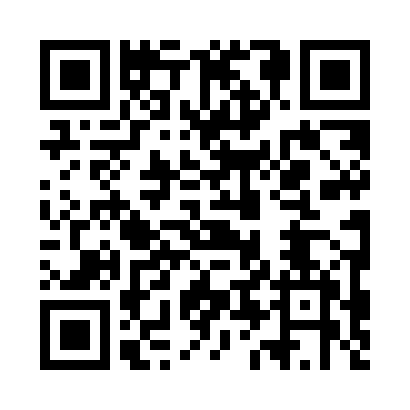 Prayer times for Przytoczno, PolandMon 1 Apr 2024 - Tue 30 Apr 2024High Latitude Method: Angle Based RulePrayer Calculation Method: Muslim World LeagueAsar Calculation Method: HanafiPrayer times provided by https://www.salahtimes.comDateDayFajrSunriseDhuhrAsrMaghribIsha1Mon4:066:0512:355:027:058:572Tue4:036:0312:345:037:078:593Wed4:016:0112:345:047:089:014Thu3:585:5912:345:057:109:035Fri3:555:5612:335:077:129:066Sat3:525:5412:335:087:139:087Sun3:495:5212:335:097:159:108Mon3:465:5012:335:107:179:139Tue3:435:4712:325:117:189:1510Wed3:405:4512:325:127:209:1711Thu3:375:4312:325:147:229:2012Fri3:345:4112:325:157:239:2213Sat3:315:3912:315:167:259:2514Sun3:285:3612:315:177:279:2715Mon3:255:3412:315:187:289:3016Tue3:225:3212:315:197:309:3217Wed3:185:3012:305:207:329:3518Thu3:155:2812:305:227:339:3719Fri3:125:2612:305:237:359:4020Sat3:095:2412:305:247:379:4321Sun3:065:2212:305:257:399:4522Mon3:025:1912:295:267:409:4823Tue2:595:1712:295:277:429:5124Wed2:565:1512:295:287:449:5425Thu2:525:1312:295:297:459:5726Fri2:495:1112:295:307:479:5927Sat2:455:0912:295:317:4910:0228Sun2:425:0712:285:327:5010:0529Mon2:385:0512:285:337:5210:0830Tue2:355:0412:285:347:5310:11